Информация о результатах проведения мероприятия «Родительский патруль» в МАДОУ № 5 «Огонёк»Заместитель заведующей по ВМР  _____________ Маркова Л.В.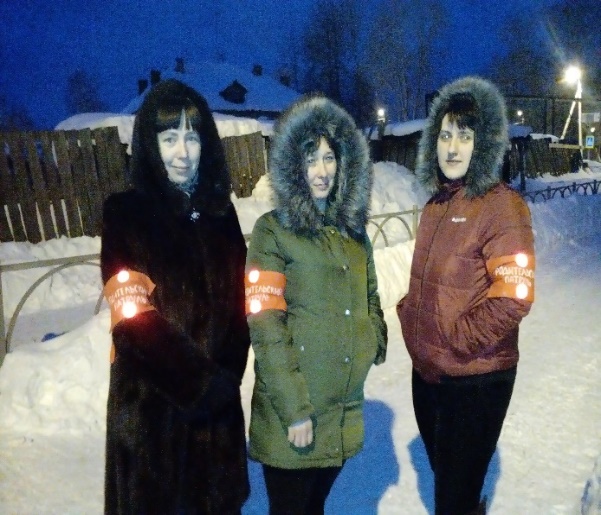 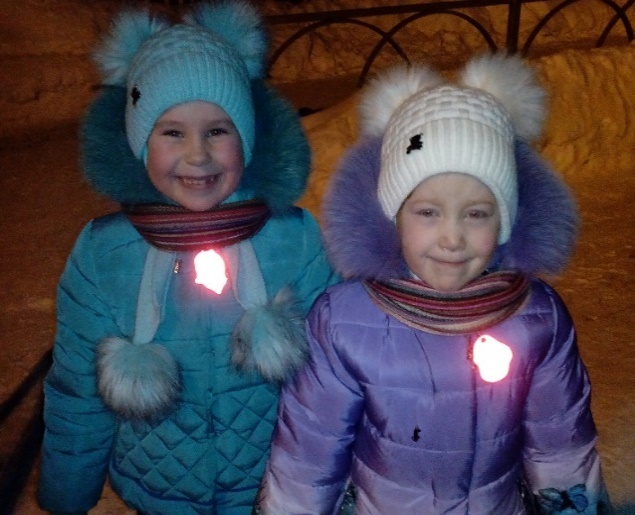 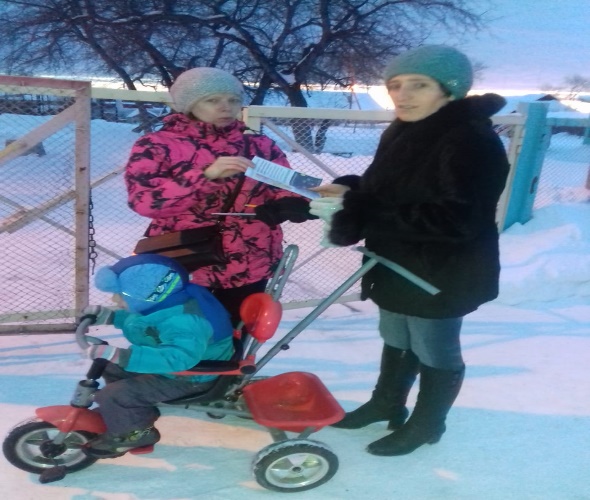 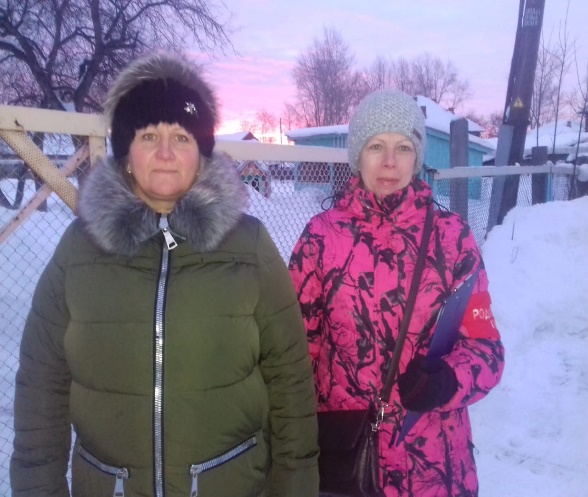 Дата проведения 11.02.1913.02.1914.02.19Количество воспитанников в ДОУ130137145Количество воспитанников прошедших через «родительский патруль» по проверке СВЭ488542Количество воспитанников с наличием СВЭ283534Количество воспитанников без СВЭ21508Количество, родителей принявших224Количество, принявших педагогов211Ссылка на информационные материалы о результатах проведенных мероприятийНарушителям были розданы буклеты, листовки, информация опубликована на сайте детского садаНарушителям были розданы буклеты, листовки, информация опубликована на сайте детского садаНарушителям были розданы буклеты, листовки, информация опубликована на сайте детского сада